Об установлении нормативов потребления тепловой энергииНа основании пункта 6 статьи 31 Жилищного кодекса Республики Беларусь, пункта 29 Положения о порядке расчетов и внесения платы за жилищно-коммунальные услуги и платы за пользование жилыми помещениями государственного жилищного фонда, утвержденного постановлением Совета Министров Республики Беларусь от            12 июня 2014 г. № 571, Кировский районный исполнительный комитет РЕШИЛ: 1. Установить Кировскому унитарному коммунальному предприятию «Жилкомхоз»:1.1. нормативы фактического потребления тепловой энергии на отопление 1 квадратного метра общей площади жилых помещений в жилых домах, не оборудованных приборами группового учета тепловой энергии, на отопительный период 2018/2019 года согласно приложению 1;1.2. средние нормативы потребления тепловой энергии на отопление 1 квадратного метра общей площади жилых помещений в жилых домах, не оборудованных приборами группового учета тепловой энергии, на отопительный период 2019/2020 года согласно приложению 2.2. Настоящее решение вступает в силу после его официального опубликования.Председатель	А.М.БутаревУправляющий делами	Е.А.СакадынецПриложение 1к решениюКировского районногоисполнительного комитета28.06.2019 № 8-45НОРМАТИВЫфактического потребления тепловой энергии на отопление 1 квадратного метра общей площади жилых помещений в жилых домах, не оборудованных приборами группового учета тепловой энергии, на отопительный период 2018/2019 годаПриложение 2к решениюКировского районногоисполнительного комитета28.06.2019 № 8-45СРЕДНИЕ НОРМАТИВЫпотребления тепловой энергии на отопление 1 квадратного метра общей площади жилых помещений в жилых домах, не оборудованных приборами группового учета тепловой энергии, на отопительный период 2019/2020 года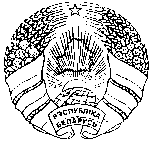 МАГІЛЁЎСКІ АБЛАСНЫВЫКАНАЎЧЫ КАМІТЭТМОГИЛЕВСКИЙ ОБЛАСТНОЙ ИСПОЛНИТЕЛЬНЫЙ КОМИТЕТКІРАЎСКІ РАЁННЫВЫКАНАЎЧЫ КАМІТЭТКИРОВСКИЙ РАЙОННЫЙ ИСПОЛНИТЕЛЬНЫЙ КОМИТЕТРАШЭННЕРЕШЕНИЕ28 июня 2019 г. № 8-45 г. Кіраўскг.КировскРасчетный периодГруппы жилых домовНормативы  фактического потребления тепловой энергии на отопление 1 квадратного метра общей площади, гигакалорийОктябрь 2018 года1-4-квартирные жилые дома0,0168Октябрь 2018 года6-8-квартирные жилые дома0,0200Октябрь 2018 года12-14-квартирныежилые дома0,0171Октябрь 2018 года16-квартирные жилые дома0,0165Октябрь 2018 года18-24-квартирные жилые дома0,0178Октябрь 2018 года30-40-квартирные жилые дома0,0111Октябрь 2018 года60-квартирные жилые дома0,0087Октябрь 2018 года70-квартирные жилые дома0,0116Октябрь 2018 года Жилые дома в деревне Шалаевка0,0187Ноябрь 2018 года1-4-квартирные жилые дома0,0294Ноябрь 2018 года6-8-квартирные жилые дома0,0250Ноябрь 2018 года12-14-квартирныежилые дома0,0277Ноябрь 2018 года16-квартирные жилые дома0,0234Ноябрь 2018 года18-24-квартирные жилые дома0,0221Ноябрь 2018 года30-40-квартирные жилые дома0,0160Ноябрь 2018 года60-квартирные жилые дома0,0130Ноябрь 2018 года70-квартирные жилые дома0,0173Ноябрь 2018 годаЖилые дома в деревне Шалаевка0,0281Декабрь 2018 года1-4-квартирные жилые дома0,0320Декабрь 2018 года6-8- квартирные жилые дома0,0326Декабрь 2018 года12-14-квартирныежилые дома0,0346Декабрь 2018 года16-квартирные жилые дома0,0331Декабрь 2018 года18-24-квартирные жилые дома0,0246Декабрь 2018 года30-40-квартирные жилые дома0,0200Декабрь 2018 года60-квартирные жилые дома0,0177Декабрь 2018 года70-квартирные жилые дома0,0239Жилые дома в деревне Шалаевка0,0374Январь 2019 года1-4-квартирные жилые дома0,0319Январь 2019 года6-8-квартирные жилые дома0,0310Январь 2019 года12-14-квартирныежилые дома0,0320Январь 2019 года16-квартирные жилые дома0,0303Январь 2019 года18-24-квартирные жилые дома0,0249Январь 2019 года30-40-квартирные жилые дома0,0193Январь 2019 года60-квартирные жилые дома0,0157Январь 2019 года70-квартирные жилые дома0,0209Январь 2019 годаЖилые дома в деревне Шалаевка0,0337Февраль 2019 года1-4-квартирные жилые дома              0,0250Февраль 2019 года6-8-квартирные жилые дома0,0256Февраль 2019 года12-14-квартирныежилые дома0,0292Февраль 2019 года16-квартирные жилые дома0,0281Февраль 2019 года18-24-квартирные жилые дома0,0237Февраль 2019 года30-40-квартирные жилые дома0,0179Февраль 2019 года60-квартирные жилые дома0,0141Февраль 2019 года70-квартирные жилые дома0,0190Февраль 2019 годаЖилые дома в деревне Шалаевка0,0327Март 2019 года1-4-квартирные жилые дома              0,0197Март 2019 года6-8-квартирные жилые дома0,0166Март 2019 года12-14-квартирныежилые дома0,0226Март 2019 года16-квартирные жилые дома0,0186Март 2019 года18-24-квартирные жилые дома0,0155Март 2019 года30-40-квартирные жилые дома0,0129Март 2019 года60-квартирные жилые дома0,0106Март 2019 года70-квартирные жилые дома0,0169Март 2019 годаЖилые дома в деревне Шалаевка0,0289Апрель 2019 года  1-4-квартирные жилые дома              0,0147Апрель 2019 года6-8-квартирные жилые дома0,0150Апрель 2019 года12-14-квартирныежилые дома0,0166Апрель 2019 года16-квартирные жилые дома0,0166Апрель 2019 года18-24-квартирные жилые дома0,0117Апрель 2019 года30-40-квартирные жилые дома0,0090Апрель 2019 года60-квартирные жилые дома0,0080Апрель 2019 года70-квартирные жилые дома0,0096Апрель 2019 годаЖилые дома в деревне Шалаевка0,0153          Группы  жилых домовСредние нормативы потребления тепловой энергии на отопление 1 квадратного метра общей площади, гигакалорий1-4-квартирные жилые дома0,02836–8-квартирные жилые дома0,027612-14-квартирные жилые дома0,030016-квартирные жилые дома0,027818-24-квартирные жилые дома0,023430-40-квартирные жилые дома0,017760-квартирные жилые дома0,014670-квартирные жилые дома0,0199 Жилые дома в деревне Шалаевка0,0325